（ロゴマーク）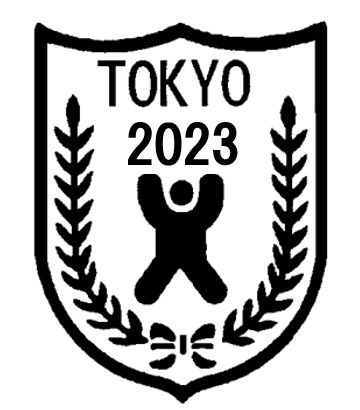 